6th July 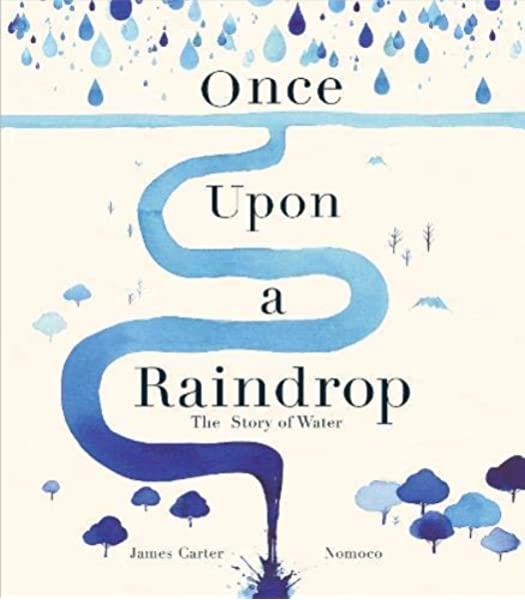 Reading Listen to “Once Upon a Raindrop: The Story of Water” by James Carter https://www.youtube.com/watch?v=raXENZYwWXc VocabularyOceans, rivers, streams, shore, meteorites, ablaze, sky-borne, lakes, waterfall, water cycle, pouring, trickling, vapour, liquid, rehydrate, gravity1. Write the definitions for each of these words. 2. Look to see if these words have synonyms and antonyms. Learning QuestionWhat is this book about?Outcomes 1. Chrn to explore the imagery in the bookTo build up a word bank of descriptive language to describe the images in the book. 2. Chrn to reread the story and summarise the key pointsChrn to story path the story focusing on the key aspects of the storyTask: Re-read the story and summarise the key pointsStory path your ideas to summarise the storyRemember to caption your story path